О внесении изменений в распоряжение Департамента по управлению государственным имуществом Ханты-Мансийского автономного округа – Югрыот 1 февраля 2018 года № 13-Р-93В соответствии с постановлениями Правительства 
Ханты-Мансийского автономного  округа – Югры от 14 января 2012 года 
№ 1-п «О передаче некоторых полномочий Правительства 
Ханты-Мансийского автономного округа – Югры Департаменту 
по управлению государственным имуществом Ханты-Мансийского автономного округа – Югры», от 6 июля 2012 года № 244-п «О порядке формирования, ведения и опубликования перечней государственного имущества Ханты-Мансийского автономного округа – Югры, предназначенного для предоставления во владение и (или) пользование», 
на основании обращения на основании обращения автономной некоммерческой организации «Гуманитарный Добровольческий Корпус» от 28 февраля 2024 года № б/н:Внести в распоряжение Департамента по управлению государственным имуществом Ханты-Мансийского автономного 
округа – Югры от 1 февраля 2018 года № 13-Р-93 «Об утверждении перечней государственного имущества Ханты-Мансийского автономного округа – Югры, предназначенного для предоставления во владение и (или) пользование» изменения, изложив приложение 2 в редакции, прилагаемой 
к настоящему распоряжению.Административному управлению: в течение 10 рабочих дней со дня утверждения настоящего распоряжения обеспечить размещение актуальных редакций 
перечня государственного имущества Ханты-Мансийского 
автономного округа – Югры, свободного от прав третьих лиц 
(за исключением имущественных прав некоммерческих организаций) 
на «Информационно-аналитическом интернет-портале» www.ugra-news.ru («Новости Югры»);в течение 3 рабочих дней со дня утверждения настоящего распоряжения разместить перечень на официальном сайте Депимущества Югры в информационно-телекоммуникационной сети Интернет 
(в том числе в форме открытых данных).Исполнитель: консультант отдела аренды и обязательственных отношенийуправления распоряжения государственным имуществомСергеева А.В. тел. 8 (3467)36-02-22 (доб.2844)Рассылка: 1. экз. оригинала в ОДиК; 2. копия в АУ для исполнения п. 2 распоряжения 3. копия исполнителю в ОАиОО 4. копия в УУИБ ДиректорС.В. Петрик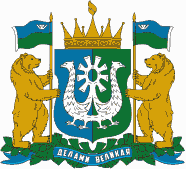 